+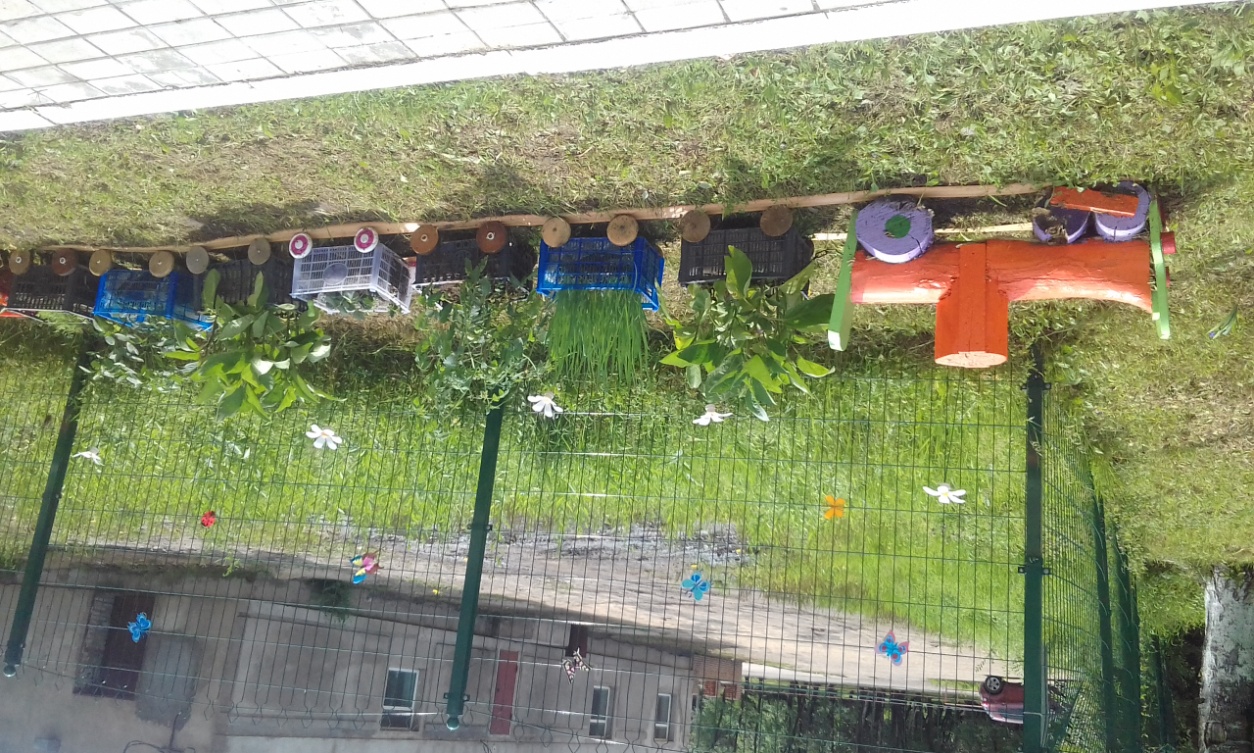 Проект «Огород на колесиках». Подготовительная группаИнтеграция образовательных областей: в данном проекте просматриваются все образовательные области.Актуальность.Как известно, "самое лучшее открытие то, которое ребенок делает сам". Каждую весну дома на подоконнике у мам и бабушек расцветает зеленый ковер, рассада в ящичках различной формы и окраса, но детям строго настрого наказывают не трогать эти интересные растения. А интерес и любопытство с каждым годом все сильнее, ребята сами бы с удовольствием посадили бы чудо растение, поливали его, ухаживали за ним. Вот и возникла у нас идея создать свой огород - это чудо - огород, который призван развивать экологические ценности природы. Именно в дошкольном возрасте закладываются позитивные чувства к природе и природным явлениям, открывается удивительное многообразие растительного мира, впервые осознается роль природы в жизни человека. На нашем огороде дети сами смогут посадить и выращивать растения, ухаживать за ними. Тип проекта.По продолжительности – долгосрочный (май – сентябрь). По количеству участников – коллективный.  По контингенту участников - одновозрастной (дети 5-7 лет)По направленности деятельности участников проекта –  познавательно-игровой.Цель: Расширять представления детей об окружающем мире и прививать трудовые навыки посредством совместного создания огорода на участке детского сада.  Задачи:- Формировать представления о работах, проводимых в весенний, летний, осенний период в саду и огороде. - Расширять представление детей о жизни растений. - Учить наблюдать за посадкой и всходами семян.- Учить детей делать выводы на основе наблюдений. - Участвовать в посильной практической деятельности. - Воспитывать бережное отношение к растениям. -Расширять, обогащать, активизировать словарь детей.- Способствовать развитию восприятия красоты природы и передаче ее через рисунок, лепку, аппликацию.-Способствовать взаимодействию семьи и детского сада. Этапы реализации проекта:Ожидаемые результаты реализации проекта:· Получение знаний детей о жизни растений. · Создание необходимых условий  на участке для наблюдений за жизнью растений и возможностью ухаживать за ними. · Развить познавательный интерес у детей, любознательность, коммуникативные навыки. · Развить умение правильно пользоваться простейшими орудиями труда по обработке почвы и ухода за растениями.· Вовлечение родителей в жизнь детского сада.- Появление урожая, сбор его и употребление в пищу. Ресурсное обеспечение проекта.1. Кадровое обеспечение. Участники проекта: - старший воспитатель (методическая поддержка и консультирование);- дети  подготовительной группы - родители воспитанников (изготовление вагончиков);- воспитатели группы.2. Информационное обеспечение.- видео, презентации;- мультфильмы, фильмы;- наглядно-дидактические пособия, книги.3. Материально-техническое обеспечение.- оборудование для ухода за растениями;- семена, рассада; - фотоаппарат;- компьютер;- магнитофон.Список используемой литературы. Корнилова В. М. «Экологическое окно» в детском саду.Иванова А. И. «Экологические наблюдения и эксперименты в детском саду. Мир растений» М. 2005г. Тимофеева Л. Л. «Ребенок и окружающий мир. Комплексные занятия в подготовительной группе».Тугушева Г. П., Чистякова А. Е. «Экспериментальная деятельность детей старшего дошкольного возраста». Санкт – Петербург. Детство Комарова Н. Г., Грибова Л. Ф. «Мир, в котором я живу» ЭтапыМероприятия1 этап.Организационно- подготовительный.   - создание условий для реализации проекта, постановка проблемы, выдвижение гипотезы, цели, задачи,- подбор необходимого материала для создания огорода.2 этап.  Практический - реализация основных видов деятельности по направлениям проекта.- Познание: «Насекомые помощники»; рассматривание семян растений;  наблюдение за рассадой;  наблюдение за ростом и развитием растения.- Конструирование: оформление огорода.- Социализация: Д/И «Собери растение», «Что за чем», «Инструменты садовника». Сюжетно-ролевые игры -  «На даче», «В магазине», «Поливаю огород», «Засолка на зиму»- Коммуникативная деятельность: составление рассказа «Лето на огороде»,  «Как я помогаю на  огороде», разучивание пословиц, поговорок о труде их драматизация. - Чтение: стихотворения - С. Виталий  «Огород», С. Сирена «Огород»,  О. Емельянова «Что растет на огороде», произведения - Дж. Родари «Чиполлино», загадки, пословицы, поговорки об овощах, фруктах.  -Труд: посадка семян цветов и овощей;  высаживание рассады на участок; составление графика полива огорода, организация дежурства, коллективные  индивидуальные трудовые поручения. - Продуктивная деятельность: аппликация «Букет»; «Корзина с овощами»; «Консервируем овощи».Лепка: «Декоративное панно» (коллективная работа); «Тюльпан»; «Насекомые помощники».Рисование: «Я на огороде»; «Мое любимое растение», «Букет в подарок близкому»; «Цветочная фантазия» (нетрадиционная техника); «Овощи»(рисование с натуры).- Безопасность: «Правила работы с инструментами»; «Про панаму не забудь».-  Здоровье:  «О пользе овощей»(беседа); (просмотр мультфильма) «немытые овощи есть нельзя».3 этап.Итоговый.- сбор и обработка методических, практических материалов, соотношение поставленных и прогнозирующих результатов с полученными, обобщение материалов проекта.4 этап. Заключительный.Оформление материалов проекта: - Презентация проекта.  